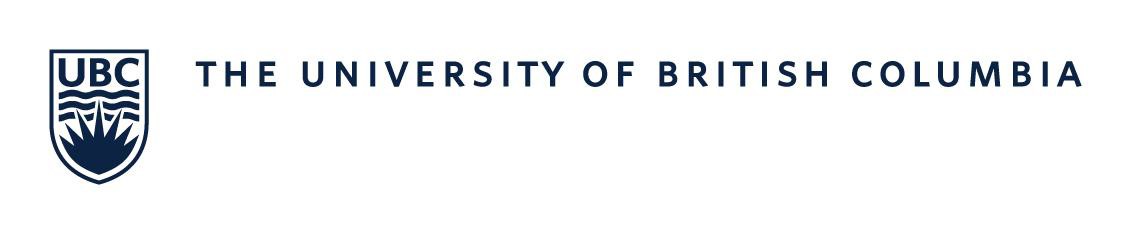 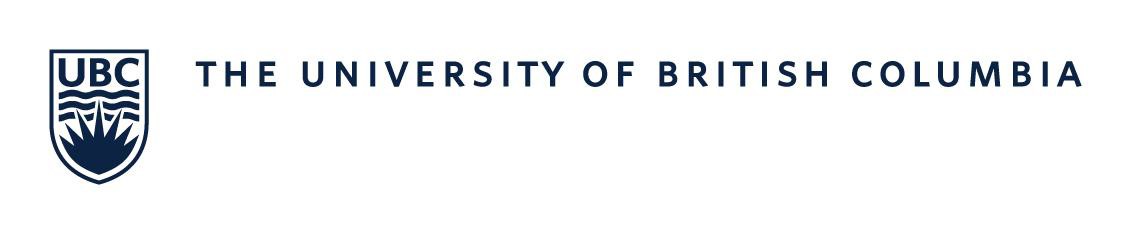 JOB DESCRIPTIONPOSITION NUMBER:	[don’t need to fill out unless you know it]BUSINESS TITLE:	name of the positionEMPLOYMENT GROUP:	Tech/Res Assts, M&P, etc.VP/FACULTY:	Faculty of MedicineDEPARTMENT:	Obstetrics & GynaecologyJOB SUMMARYThe primary focus of this position will be …..ORGANIZATIONAL STATUSThe [position name] will be supervised by and report to the ….WORK PERFORMEDThe [position name] will be responsible for:CONSEQUENCE OF ERRORThe Research Assistant is required to conduct …SUPERVISION RECEIVEDMost aspects of work will be done independently, while other aspects…SUPERVISION GIVENThere may be an opportunity to supervise … (or “No supervision given”)QUALIFICATIONS[will include minimum qualifications as per the particular job family and in addition, any specifics to the particular job].  Example:High School graduation. University degree preferred. Minimum of 2 years related experience or the equivalent combination of education and experience. Health sciences research experience preferred. Minimum of 2 years related experience or the equivalent combination of education and experience. Knowledge of research environment an asset. Exceptional organizational and interpersonal skills.Ability to effectively use MS Word, MS Excel, MS Outlook, Adobe, Skype, SPSS and REDCap at an intermediate level.Ability to effectively manage multiple tasks and priorities.Ability to communicate effectively verbally and in writing.Ability to maintain accuracy and attention to detail.Ability to work effectively independently and in a team environment.